We prefer applications to be emailed to us at admin@twggs.kent.sch.uk or, if you are unable to do so, sent by post to us at the address above.  All sections must be completed in full, and in black ink. A CV may be submitted as supplementary information but should not be used as a substitute for any part of the form.  Your application will be treated in the strictest confidence. Late applications may not be considered.Please note that, if you are submitting this form electronically, you will be required to sign this form at interview.Tunbridge Wells Girls’ Grammar SchoolSouthfield Road, Tunbridge Wells, Kent, TN4 9UJ. Tel: (01892) 520902 or 520082Headteacher – Mrs L Wybar BA(Hons) MA            Email: admin@twggs.kent.sch.uk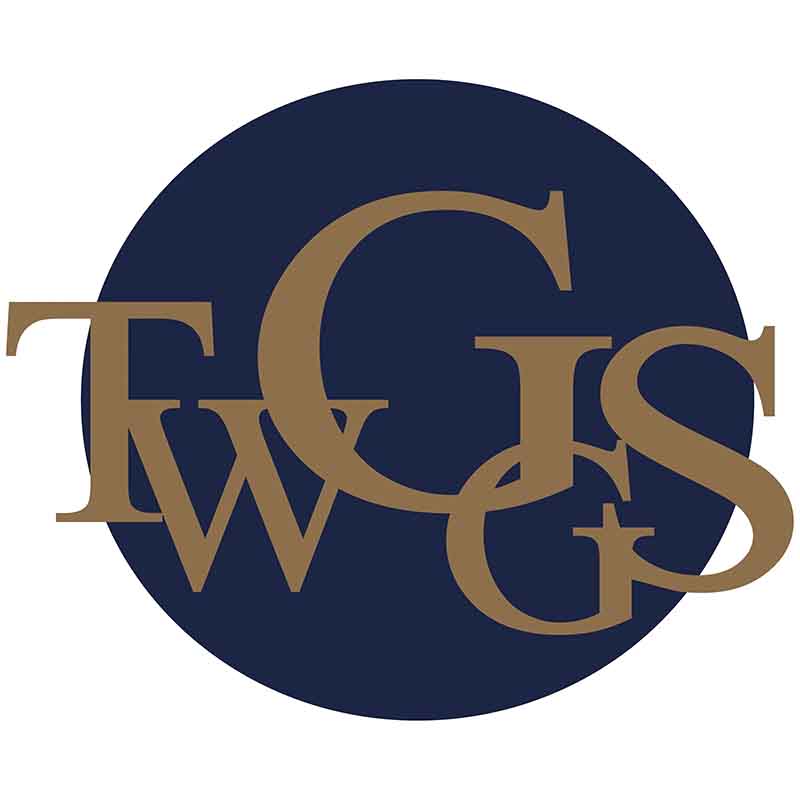 POST APPLIED FOR (Job Title):Where did you see this advertised?PERSONAL DETAILSPERSONAL DETAILSPERSONAL DETAILSPERSONAL DETAILSPERSONAL DETAILSPERSONAL DETAILSPERSONAL DETAILSPERSONAL DETAILSPERSONAL DETAILSPERSONAL DETAILSPERSONAL DETAILSPERSONAL DETAILSTitle:Title:Title:First Name(s):First Name(s):First Name(s):First Name(s):Surname:Previous surname(s):Surname:Previous surname(s):Surname:Previous surname(s):Surname:Previous surname(s):Surname:Previous surname(s):Address:Address:Address:Address:Address:Address:Address:Work Tel No: Home Tel No: Mobile No: Personal Email: NI Number:Work Tel No: Home Tel No: Mobile No: Personal Email: NI Number:Work Tel No: Home Tel No: Mobile No: Personal Email: NI Number:Work Tel No: Home Tel No: Mobile No: Personal Email: NI Number:Work Tel No: Home Tel No: Mobile No: Personal Email: NI Number:Post Code:  Post Code:  Post Code:  Post Code:  Post Code:  Post Code:  Post Code:  Work Tel No: Home Tel No: Mobile No: Personal Email: NI Number:Work Tel No: Home Tel No: Mobile No: Personal Email: NI Number:Work Tel No: Home Tel No: Mobile No: Personal Email: NI Number:Work Tel No: Home Tel No: Mobile No: Personal Email: NI Number:Work Tel No: Home Tel No: Mobile No: Personal Email: NI Number:Next Of Kin:Name:Address:Tel. Numbers: Home:                                       Work:                                           Mobile:Workplace (Company Name and Address):Next Of Kin:Name:Address:Tel. Numbers: Home:                                       Work:                                           Mobile:Workplace (Company Name and Address):Next Of Kin:Name:Address:Tel. Numbers: Home:                                       Work:                                           Mobile:Workplace (Company Name and Address):Next Of Kin:Name:Address:Tel. Numbers: Home:                                       Work:                                           Mobile:Workplace (Company Name and Address):Next Of Kin:Name:Address:Tel. Numbers: Home:                                       Work:                                           Mobile:Workplace (Company Name and Address):Next Of Kin:Name:Address:Tel. Numbers: Home:                                       Work:                                           Mobile:Workplace (Company Name and Address):Next Of Kin:Name:Address:Tel. Numbers: Home:                                       Work:                                           Mobile:Workplace (Company Name and Address):Next Of Kin:Name:Address:Tel. Numbers: Home:                                       Work:                                           Mobile:Workplace (Company Name and Address):Next Of Kin:Name:Address:Tel. Numbers: Home:                                       Work:                                           Mobile:Workplace (Company Name and Address):Next Of Kin:Name:Address:Tel. Numbers: Home:                                       Work:                                           Mobile:Workplace (Company Name and Address):Next Of Kin:Name:Address:Tel. Numbers: Home:                                       Work:                                           Mobile:Workplace (Company Name and Address):Next Of Kin:Name:Address:Tel. Numbers: Home:                                       Work:                                           Mobile:Workplace (Company Name and Address):DISCLOSURE OF RELATIONSHIPDISCLOSURE OF RELATIONSHIPDISCLOSURE OF RELATIONSHIPDISCLOSURE OF RELATIONSHIPDISCLOSURE OF RELATIONSHIPDISCLOSURE OF RELATIONSHIPDISCLOSURE OF RELATIONSHIPDISCLOSURE OF RELATIONSHIPDISCLOSURE OF RELATIONSHIPDISCLOSURE OF RELATIONSHIPDISCLOSURE OF RELATIONSHIPDISCLOSURE OF RELATIONSHIPAre you related to a member of the School Governing Body?            ☐     Yes                                                ☐     NoIf yes, please provide details:Are you related to a member of the School Governing Body?            ☐     Yes                                                ☐     NoIf yes, please provide details:Are you related to a member of the School Governing Body?            ☐     Yes                                                ☐     NoIf yes, please provide details:Are you related to a member of the School Governing Body?            ☐     Yes                                                ☐     NoIf yes, please provide details:Are you related to a member of the School Governing Body?            ☐     Yes                                                ☐     NoIf yes, please provide details:Are you related to a member of the School Governing Body?            ☐     Yes                                                ☐     NoIf yes, please provide details:Are you related to a member of the School Governing Body?            ☐     Yes                                                ☐     NoIf yes, please provide details:Are you related to a member of the School Governing Body?            ☐     Yes                                                ☐     NoIf yes, please provide details:Are you related to a member of the School Governing Body?            ☐     Yes                                                ☐     NoIf yes, please provide details:Are you related to a member of the School Governing Body?            ☐     Yes                                                ☐     NoIf yes, please provide details:Are you related to a member of the School Governing Body?            ☐     Yes                                                ☐     NoIf yes, please provide details:Are you related to a member of the School Governing Body?            ☐     Yes                                                ☐     NoIf yes, please provide details:EDUCATION, QUALIFICATIONS AND TRAININGOriginal documentation of qualifications will be required prior to an appointment.EDUCATION, QUALIFICATIONS AND TRAININGOriginal documentation of qualifications will be required prior to an appointment.EDUCATION, QUALIFICATIONS AND TRAININGOriginal documentation of qualifications will be required prior to an appointment.EDUCATION, QUALIFICATIONS AND TRAININGOriginal documentation of qualifications will be required prior to an appointment.EDUCATION, QUALIFICATIONS AND TRAININGOriginal documentation of qualifications will be required prior to an appointment.EDUCATION, QUALIFICATIONS AND TRAININGOriginal documentation of qualifications will be required prior to an appointment.EDUCATION, QUALIFICATIONS AND TRAININGOriginal documentation of qualifications will be required prior to an appointment.EDUCATION, QUALIFICATIONS AND TRAININGOriginal documentation of qualifications will be required prior to an appointment.EDUCATION, QUALIFICATIONS AND TRAININGOriginal documentation of qualifications will be required prior to an appointment.EDUCATION, QUALIFICATIONS AND TRAININGOriginal documentation of qualifications will be required prior to an appointment.EDUCATION, QUALIFICATIONS AND TRAININGOriginal documentation of qualifications will be required prior to an appointment.EDUCATION, QUALIFICATIONS AND TRAININGOriginal documentation of qualifications will be required prior to an appointment.SECONDARY EDUCATIONSECONDARY EDUCATIONSECONDARY EDUCATIONSECONDARY EDUCATIONSECONDARY EDUCATIONSECONDARY EDUCATIONSECONDARY EDUCATIONSECONDARY EDUCATIONSECONDARY EDUCATIONSECONDARY EDUCATIONSECONDARY EDUCATIONSECONDARY EDUCATIONDatesDatesDatesDatesSchool/CollegeSchool/CollegeSchool/CollegeSchool/CollegeQualifications and Grades awarded (include details of GCSEs/O levels, A levels, IB or diplomas)Qualifications and Grades awarded (include details of GCSEs/O levels, A levels, IB or diplomas)Qualifications and Grades awarded (include details of GCSEs/O levels, A levels, IB or diplomas)Qualifications and Grades awarded (include details of GCSEs/O levels, A levels, IB or diplomas)FromFromToToSchool/CollegeSchool/CollegeSchool/CollegeSchool/CollegeQualifications and Grades awarded (include details of GCSEs/O levels, A levels, IB or diplomas)Qualifications and Grades awarded (include details of GCSEs/O levels, A levels, IB or diplomas)Qualifications and Grades awarded (include details of GCSEs/O levels, A levels, IB or diplomas)Qualifications and Grades awarded (include details of GCSEs/O levels, A levels, IB or diplomas)HIGHER EDUCATION (including training as a teacher)HIGHER EDUCATION (including training as a teacher)HIGHER EDUCATION (including training as a teacher)HIGHER EDUCATION (including training as a teacher)HIGHER EDUCATION (including training as a teacher)HIGHER EDUCATION (including training as a teacher)HIGHER EDUCATION (including training as a teacher)HIGHER EDUCATION (including training as a teacher)HIGHER EDUCATION (including training as a teacher)HIGHER EDUCATION (including training as a teacher)HIGHER EDUCATION (including training as a teacher)HIGHER EDUCATION (including training as a teacher)DatesDatesDatesDatesCollege/UniversityCollege/UniversityCollege/UniversityCollege/UniversityQualification (including Class and Division)Qualification (including Class and Division)Qualification (including Class and Division)Qualification (including Class and Division)FromFromToToCollege/UniversityCollege/UniversityCollege/UniversityCollege/UniversityQualification (including Class and Division)Qualification (including Class and Division)Qualification (including Class and Division)Qualification (including Class and Division)DRIVING LICENCE (if applicable)?DRIVING LICENCE (if applicable)?DRIVING LICENCE (if applicable)?DRIVING LICENCE (if applicable)?DRIVING LICENCE (if applicable)?DRIVING LICENCE (if applicable)?DRIVING LICENCE (if applicable)?DRIVING LICENCE (if applicable)?DRIVING LICENCE (if applicable)?DRIVING LICENCE (if applicable)?DRIVING LICENCE (if applicable)?DRIVING LICENCE (if applicable)?Do you have a current UK driving licence?        ☐     Yes      ☐     NoDo you have any current endorsements?             ☐     Yes      ☐     NoIf yes, please give brief details:Do you have a current UK driving licence?        ☐     Yes      ☐     NoDo you have any current endorsements?             ☐     Yes      ☐     NoIf yes, please give brief details:Do you have a current UK driving licence?        ☐     Yes      ☐     NoDo you have any current endorsements?             ☐     Yes      ☐     NoIf yes, please give brief details:Do you have a current UK driving licence?        ☐     Yes      ☐     NoDo you have any current endorsements?             ☐     Yes      ☐     NoIf yes, please give brief details:Do you have a current UK driving licence?        ☐     Yes      ☐     NoDo you have any current endorsements?             ☐     Yes      ☐     NoIf yes, please give brief details:Do you have a current UK driving licence?        ☐     Yes      ☐     NoDo you have any current endorsements?             ☐     Yes      ☐     NoIf yes, please give brief details:Do you have a current UK driving licence?        ☐     Yes      ☐     NoDo you have any current endorsements?             ☐     Yes      ☐     NoIf yes, please give brief details:Do you have a current UK driving licence?        ☐     Yes      ☐     NoDo you have any current endorsements?             ☐     Yes      ☐     NoIf yes, please give brief details:Do you have a current UK driving licence?        ☐     Yes      ☐     NoDo you have any current endorsements?             ☐     Yes      ☐     NoIf yes, please give brief details:Do you have a current UK driving licence?        ☐     Yes      ☐     NoDo you have any current endorsements?             ☐     Yes      ☐     NoIf yes, please give brief details:Do you have a current UK driving licence?        ☐     Yes      ☐     NoDo you have any current endorsements?             ☐     Yes      ☐     NoIf yes, please give brief details:Do you have a current UK driving licence?        ☐     Yes      ☐     NoDo you have any current endorsements?             ☐     Yes      ☐     NoIf yes, please give brief details:PROFESSIONAL DEVELOPMENTPROFESSIONAL DEVELOPMENTPROFESSIONAL DEVELOPMENTPROFESSIONAL DEVELOPMENTPROFESSIONAL DEVELOPMENTPROFESSIONAL DEVELOPMENTPROFESSIONAL DEVELOPMENTPROFESSIONAL DEVELOPMENTPROFESSIONAL DEVELOPMENTPROFESSIONAL DEVELOPMENTPROFESSIONAL DEVELOPMENTPROFESSIONAL DEVELOPMENTDate and Length of CourseDate and Length of CourseDate and Length of CourseDate and Length of CourseDate and Length of CourseTraining ProviderTraining ProviderTraining ProviderTraining ProviderTraining ProviderTraining ProviderCourse Title/QualificationEMPLOYMENT HISTORYEMPLOYMENT HISTORYEMPLOYMENT HISTORYEMPLOYMENT HISTORYEMPLOYMENT HISTORYEMPLOYMENT HISTORYEMPLOYMENT HISTORYEMPLOYMENT HISTORYEMPLOYMENT HISTORYEMPLOYMENT HISTORYEMPLOYMENT HISTORYEMPLOYMENT HISTORYPlease give details of all jobs held after the age of 16, including part time and unpaid work, starting with your current or most recent employer. Please explain any gaps (e.g. maternity, unemployment, etc.) Continue on a separate sheet if necessary giving page numbers and title heading.Please give details of all jobs held after the age of 16, including part time and unpaid work, starting with your current or most recent employer. Please explain any gaps (e.g. maternity, unemployment, etc.) Continue on a separate sheet if necessary giving page numbers and title heading.Please give details of all jobs held after the age of 16, including part time and unpaid work, starting with your current or most recent employer. Please explain any gaps (e.g. maternity, unemployment, etc.) Continue on a separate sheet if necessary giving page numbers and title heading.Please give details of all jobs held after the age of 16, including part time and unpaid work, starting with your current or most recent employer. Please explain any gaps (e.g. maternity, unemployment, etc.) Continue on a separate sheet if necessary giving page numbers and title heading.Please give details of all jobs held after the age of 16, including part time and unpaid work, starting with your current or most recent employer. Please explain any gaps (e.g. maternity, unemployment, etc.) Continue on a separate sheet if necessary giving page numbers and title heading.Please give details of all jobs held after the age of 16, including part time and unpaid work, starting with your current or most recent employer. Please explain any gaps (e.g. maternity, unemployment, etc.) Continue on a separate sheet if necessary giving page numbers and title heading.Please give details of all jobs held after the age of 16, including part time and unpaid work, starting with your current or most recent employer. Please explain any gaps (e.g. maternity, unemployment, etc.) Continue on a separate sheet if necessary giving page numbers and title heading.Please give details of all jobs held after the age of 16, including part time and unpaid work, starting with your current or most recent employer. Please explain any gaps (e.g. maternity, unemployment, etc.) Continue on a separate sheet if necessary giving page numbers and title heading.Please give details of all jobs held after the age of 16, including part time and unpaid work, starting with your current or most recent employer. Please explain any gaps (e.g. maternity, unemployment, etc.) Continue on a separate sheet if necessary giving page numbers and title heading.Please give details of all jobs held after the age of 16, including part time and unpaid work, starting with your current or most recent employer. Please explain any gaps (e.g. maternity, unemployment, etc.) Continue on a separate sheet if necessary giving page numbers and title heading.Please give details of all jobs held after the age of 16, including part time and unpaid work, starting with your current or most recent employer. Please explain any gaps (e.g. maternity, unemployment, etc.) Continue on a separate sheet if necessary giving page numbers and title heading.Please give details of all jobs held after the age of 16, including part time and unpaid work, starting with your current or most recent employer. Please explain any gaps (e.g. maternity, unemployment, etc.) Continue on a separate sheet if necessary giving page numbers and title heading.CURRENT (or most recent) EMPLOYMENTCURRENT (or most recent) EMPLOYMENTCURRENT (or most recent) EMPLOYMENTCURRENT (or most recent) EMPLOYMENTCURRENT (or most recent) EMPLOYMENTCURRENT (or most recent) EMPLOYMENTCURRENT (or most recent) EMPLOYMENTCURRENT (or most recent) EMPLOYMENTCURRENT (or most recent) EMPLOYMENTCURRENT (or most recent) EMPLOYMENTCURRENT (or most recent) EMPLOYMENTCURRENT (or most recent) EMPLOYMENTName of Employer: Address:Post Code: Telephone No: Date Started: Date Left (if applicable): Name of Employer: Address:Post Code: Telephone No: Date Started: Date Left (if applicable): Name of Employer: Address:Post Code: Telephone No: Date Started: Date Left (if applicable): Name of Employer: Address:Post Code: Telephone No: Date Started: Date Left (if applicable): Name of Employer: Address:Post Code: Telephone No: Date Started: Date Left (if applicable): Name of Employer: Address:Post Code: Telephone No: Date Started: Date Left (if applicable): Name of Employer: Address:Post Code: Telephone No: Date Started: Date Left (if applicable): Name of Employer: Address:Post Code: Telephone No: Date Started: Date Left (if applicable): Name of Employer: Address:Post Code: Telephone No: Date Started: Date Left (if applicable): Job Title/Post: Current Salary: Notice Period: Reason for leaving/wishing to leave:Job Title/Post: Current Salary: Notice Period: Reason for leaving/wishing to leave:Job Title/Post: Current Salary: Notice Period: Reason for leaving/wishing to leave:Brief description of main duties/responsibilities:Name of Employer: Address:Telephone No: Dates from and to:Full or Part Time %:                                            Salary upon leaving :                                    Reason for leaving:Brief description of main duties/responsibilities:Name of Employer: Address:Telephone No: Dates from and to:Full or Part Time %:                                            Salary upon leaving :                                    Reason for leaving:Brief description of main duties/responsibilities:Name of Employer: Address:Telephone No: Dates from and to:Full or Part Time %:                                            Salary upon leaving :                                    Reason for leaving:Brief description of main duties/responsibilities:Name of Employer: Address:Telephone No: Dates from and to:Full or Part Time %:                                            Salary upon leaving :                                    Reason for leaving:Brief description of main duties/responsibilities:Name of Employer: Address:Telephone No: Dates from and to:Full or Part Time %:                                            Salary upon leaving :                                    Reason for leaving:Brief description of main duties/responsibilities:Name of Employer: Address:Telephone No: Dates from and to:Full or Part Time %:                                            Salary upon leaving :                                    Reason for leaving:Brief description of main duties/responsibilities:Name of Employer: Address:Telephone No: Dates from and to:Full or Part Time %:                                            Salary upon leaving :                                    Reason for leaving:Brief description of main duties/responsibilities:Name of Employer: Address:Telephone No: Dates from and to:Full or Part Time %:                                            Salary upon leaving :                                    Reason for leaving:Brief description of main duties/responsibilities:Name of Employer: Address:Telephone No: Dates from and to:Full or Part Time %:                                            Salary upon leaving :                                    Reason for leaving:Brief description of main duties/responsibilities:Name of Employer: Address:Telephone No: Dates from and to:Full or Part Time %:                                            Salary upon leaving :                                    Reason for leaving:Brief description of main duties/responsibilities:Name of Employer: Address:Telephone No: Dates from and to:Full or Part Time %:                                            Salary upon leaving :                                    Reason for leaving:Brief description of main duties/responsibilities:Name of Employer: Address:Telephone No: Dates from and to:Full or Part Time %:                                            Salary upon leaving :                                    Reason for leaving:MEMBERSHIP OF PROFESSIONAL ORGANISATIONS AND INSTITUTIONSMEMBERSHIP OF PROFESSIONAL ORGANISATIONS AND INSTITUTIONSMEMBERSHIP OF PROFESSIONAL ORGANISATIONS AND INSTITUTIONSMEMBERSHIP OF PROFESSIONAL ORGANISATIONS AND INSTITUTIONSMEMBERSHIP OF PROFESSIONAL ORGANISATIONS AND INSTITUTIONSMEMBERSHIP OF PROFESSIONAL ORGANISATIONS AND INSTITUTIONSMEMBERSHIP OF PROFESSIONAL ORGANISATIONS AND INSTITUTIONSMEMBERSHIP OF PROFESSIONAL ORGANISATIONS AND INSTITUTIONSMEMBERSHIP OF PROFESSIONAL ORGANISATIONS AND INSTITUTIONSMEMBERSHIP OF PROFESSIONAL ORGANISATIONS AND INSTITUTIONSMEMBERSHIP OF PROFESSIONAL ORGANISATIONS AND INSTITUTIONSMEMBERSHIP OF PROFESSIONAL ORGANISATIONS AND INSTITUTIONSNameDate AchievedDate AchievedDate AchievedDate AchievedDate AchievedMembership StatusMembership StatusMembership StatusMembership StatusBy Examination (Yes/No)By Examination (Yes/No)OTHER SKILLS AND INTERESTSOTHER SKILLS AND INTERESTSOTHER SKILLS AND INTERESTSOTHER SKILLS AND INTERESTSOTHER SKILLS AND INTERESTSOTHER SKILLS AND INTERESTSOTHER SKILLS AND INTERESTSOTHER SKILLS AND INTERESTSOTHER SKILLS AND INTERESTSOTHER SKILLS AND INTERESTSOTHER SKILLS AND INTERESTSOTHER SKILLS AND INTERESTSPlease include languages (spoken and written), computers, etc. Please provide details of any community or voluntary work experience.Please include languages (spoken and written), computers, etc. Please provide details of any community or voluntary work experience.Please include languages (spoken and written), computers, etc. Please provide details of any community or voluntary work experience.Please include languages (spoken and written), computers, etc. Please provide details of any community or voluntary work experience.Please include languages (spoken and written), computers, etc. Please provide details of any community or voluntary work experience.Please include languages (spoken and written), computers, etc. Please provide details of any community or voluntary work experience.Please include languages (spoken and written), computers, etc. Please provide details of any community or voluntary work experience.Please include languages (spoken and written), computers, etc. Please provide details of any community or voluntary work experience.Please include languages (spoken and written), computers, etc. Please provide details of any community or voluntary work experience.Please include languages (spoken and written), computers, etc. Please provide details of any community or voluntary work experience.Please include languages (spoken and written), computers, etc. Please provide details of any community or voluntary work experience.Please include languages (spoken and written), computers, etc. Please provide details of any community or voluntary work experience.PERSONAL STATEMENT AND REASON FOR APPLICATIONPERSONAL STATEMENT AND REASON FOR APPLICATIONPERSONAL STATEMENT AND REASON FOR APPLICATIONPERSONAL STATEMENT AND REASON FOR APPLICATIONPERSONAL STATEMENT AND REASON FOR APPLICATIONPERSONAL STATEMENT AND REASON FOR APPLICATIONPERSONAL STATEMENT AND REASON FOR APPLICATIONPERSONAL STATEMENT AND REASON FOR APPLICATIONPERSONAL STATEMENT AND REASON FOR APPLICATIONPERSONAL STATEMENT AND REASON FOR APPLICATIONPERSONAL STATEMENT AND REASON FOR APPLICATIONPERSONAL STATEMENT AND REASON FOR APPLICATIONPlease use this section to give details of any experience or skills which you feel demonstrate your suitability for this post, and how you meet the requirements of the job. Please include anything that is relevant, but be as concise as possible.  You may find it useful to refer to the criteria listed in the job description. Continue on a separate sheet if necessary.Please use this section to give details of any experience or skills which you feel demonstrate your suitability for this post, and how you meet the requirements of the job. Please include anything that is relevant, but be as concise as possible.  You may find it useful to refer to the criteria listed in the job description. Continue on a separate sheet if necessary.Please use this section to give details of any experience or skills which you feel demonstrate your suitability for this post, and how you meet the requirements of the job. Please include anything that is relevant, but be as concise as possible.  You may find it useful to refer to the criteria listed in the job description. Continue on a separate sheet if necessary.Please use this section to give details of any experience or skills which you feel demonstrate your suitability for this post, and how you meet the requirements of the job. Please include anything that is relevant, but be as concise as possible.  You may find it useful to refer to the criteria listed in the job description. Continue on a separate sheet if necessary.Please use this section to give details of any experience or skills which you feel demonstrate your suitability for this post, and how you meet the requirements of the job. Please include anything that is relevant, but be as concise as possible.  You may find it useful to refer to the criteria listed in the job description. Continue on a separate sheet if necessary.Please use this section to give details of any experience or skills which you feel demonstrate your suitability for this post, and how you meet the requirements of the job. Please include anything that is relevant, but be as concise as possible.  You may find it useful to refer to the criteria listed in the job description. Continue on a separate sheet if necessary.Please use this section to give details of any experience or skills which you feel demonstrate your suitability for this post, and how you meet the requirements of the job. Please include anything that is relevant, but be as concise as possible.  You may find it useful to refer to the criteria listed in the job description. Continue on a separate sheet if necessary.Please use this section to give details of any experience or skills which you feel demonstrate your suitability for this post, and how you meet the requirements of the job. Please include anything that is relevant, but be as concise as possible.  You may find it useful to refer to the criteria listed in the job description. Continue on a separate sheet if necessary.Please use this section to give details of any experience or skills which you feel demonstrate your suitability for this post, and how you meet the requirements of the job. Please include anything that is relevant, but be as concise as possible.  You may find it useful to refer to the criteria listed in the job description. Continue on a separate sheet if necessary.Please use this section to give details of any experience or skills which you feel demonstrate your suitability for this post, and how you meet the requirements of the job. Please include anything that is relevant, but be as concise as possible.  You may find it useful to refer to the criteria listed in the job description. Continue on a separate sheet if necessary.Please use this section to give details of any experience or skills which you feel demonstrate your suitability for this post, and how you meet the requirements of the job. Please include anything that is relevant, but be as concise as possible.  You may find it useful to refer to the criteria listed in the job description. Continue on a separate sheet if necessary.Please use this section to give details of any experience or skills which you feel demonstrate your suitability for this post, and how you meet the requirements of the job. Please include anything that is relevant, but be as concise as possible.  You may find it useful to refer to the criteria listed in the job description. Continue on a separate sheet if necessary.REFERENCESREFERENCESPlease give details of two referees, the first of which must be your current or most recent employer.  Students should include their University/College tutor.Please give details of two referees, the first of which must be your current or most recent employer.  Students should include their University/College tutor.Name: Position: School/Company Name: Address:Telephone No: Email: Relationship: May we contact referees prior to interview? ☐   Yes   ☐    NoName: Position: School/Company Name: Address:Telephone No: Email: Relationship: May we contact referees prior to interview?     ☐   Yes      ☐    NoDISABILITY STATEMENTTWGGS aims to be a fair employer and is committed to equal opportunity for disabled people. Applications from disabled people are welcome. If you are offered an interview, we will endeavour to provide appropriate access and equipment to ensure that disabled people are considered on an equal basis. If you would like any further assistance or advice about this application, we will try to help.Please answer the following questions:Do you consider yourself to be disabled?                                                                      ☐  Yes      ☐  NoIf yes, do you consider yourself to be disabled under the terms of the Disability Discrimination Act?   ☐ Yes    ☐  NoThe Disability Discrimination Act 1995 defines a disability as “a physical or mental impairment which has substantial and long-term adverse affect on an individual’s ability to undertake normal day-to-day activities.Is there anything you would like particularly like to tell us about your disability?Do you wish us to try to arrange for any of the following to be available, if you are called for interview?Please tick.□ Induction loop or other hearing enhancement                                  □ Sign language interpreter (please state type)□ Keyboard for written tests                                                                □ Assistance in and out or vehicle□ Accessible car parking                                                                     □ Wheelchair access□ Someone with you at the interview (e.g. advocate or facilitator)    □ Accessible toilet    □ Other assistance (please specify)……………………………………………………………………………….The information you have given will be treated as confidential and is necessary to enable us to provide appropriate adjustments and facilities for your interview. Thank you for providing this information.We reserve the right to verify the information supplied on this form.PROTECTION OF CHILDRENPROTECTION OF CHILDRENPROTECTION OF CHILDRENPROTECTION OF CHILDRENPROTECTION OF CHILDRENDisclosure of criminal background is required of those with substantial access to children.You are required to give details as this post, for which you are applying, is exempt from the provisions of Section 4(2) of the Rehabilitation of Offenders Act 1974 by virtue of the Rehabilitation of Offenders Act 1974 (Exception) (Amendment) order 1986. A subsequent offer of appointment will be dependent upon the completion of a satisfactory Disclosures and Barring Services check.Disclosure of criminal background is required of those with substantial access to children.You are required to give details as this post, for which you are applying, is exempt from the provisions of Section 4(2) of the Rehabilitation of Offenders Act 1974 by virtue of the Rehabilitation of Offenders Act 1974 (Exception) (Amendment) order 1986. A subsequent offer of appointment will be dependent upon the completion of a satisfactory Disclosures and Barring Services check.Disclosure of criminal background is required of those with substantial access to children.You are required to give details as this post, for which you are applying, is exempt from the provisions of Section 4(2) of the Rehabilitation of Offenders Act 1974 by virtue of the Rehabilitation of Offenders Act 1974 (Exception) (Amendment) order 1986. A subsequent offer of appointment will be dependent upon the completion of a satisfactory Disclosures and Barring Services check.Disclosure of criminal background is required of those with substantial access to children.You are required to give details as this post, for which you are applying, is exempt from the provisions of Section 4(2) of the Rehabilitation of Offenders Act 1974 by virtue of the Rehabilitation of Offenders Act 1974 (Exception) (Amendment) order 1986. A subsequent offer of appointment will be dependent upon the completion of a satisfactory Disclosures and Barring Services check.Disclosure of criminal background is required of those with substantial access to children.You are required to give details as this post, for which you are applying, is exempt from the provisions of Section 4(2) of the Rehabilitation of Offenders Act 1974 by virtue of the Rehabilitation of Offenders Act 1974 (Exception) (Amendment) order 1986. A subsequent offer of appointment will be dependent upon the completion of a satisfactory Disclosures and Barring Services check.Have you ever been convicted or cautioned of a criminal offence, or received a Police Reprimand or warning?           ☐     Yes                                                  ☐     No    If the answer is Yes, please give full details and dates:Have you ever been convicted or cautioned of a criminal offence, or received a Police Reprimand or warning?           ☐     Yes                                                  ☐     No    If the answer is Yes, please give full details and dates:Have you ever been convicted or cautioned of a criminal offence, or received a Police Reprimand or warning?           ☐     Yes                                                  ☐     No    If the answer is Yes, please give full details and dates:Have you ever been convicted or cautioned of a criminal offence, or received a Police Reprimand or warning?           ☐     Yes                                                  ☐     No    If the answer is Yes, please give full details and dates:Have you ever been convicted or cautioned of a criminal offence, or received a Police Reprimand or warning?           ☐     Yes                                                  ☐     No    If the answer is Yes, please give full details and dates:Are there any restrictions to your residence in the UK which might affect your right to take up employment in the UK?           ☐     Yes                                                  ☐     No    If the answer is Yes, please give full details:Are there any restrictions to your residence in the UK which might affect your right to take up employment in the UK?           ☐     Yes                                                  ☐     No    If the answer is Yes, please give full details:Are there any restrictions to your residence in the UK which might affect your right to take up employment in the UK?           ☐     Yes                                                  ☐     No    If the answer is Yes, please give full details:Are there any restrictions to your residence in the UK which might affect your right to take up employment in the UK?           ☐     Yes                                                  ☐     No    If the answer is Yes, please give full details:Are there any restrictions to your residence in the UK which might affect your right to take up employment in the UK?           ☐     Yes                                                  ☐     No    If the answer is Yes, please give full details:If you are successful in your application, would you require a work permit prior to taking up employment?           ☐     Yes                                                  ☐     No    If you are successful in your application, would you require a work permit prior to taking up employment?           ☐     Yes                                                  ☐     No    If you are successful in your application, would you require a work permit prior to taking up employment?           ☐     Yes                                                  ☐     No    If you are successful in your application, would you require a work permit prior to taking up employment?           ☐     Yes                                                  ☐     No    If you are successful in your application, would you require a work permit prior to taking up employment?           ☐     Yes                                                  ☐     No    HEALTH RECORDHEALTH RECORDHEALTH RECORDHEALTH RECORDHEALTH RECORDAre you registered disabled? (for the purposes of considering reasonable adjustments)            ☐     Yes                                                ☐     NoAre you registered disabled? (for the purposes of considering reasonable adjustments)            ☐     Yes                                                ☐     NoAre you registered disabled? (for the purposes of considering reasonable adjustments)            ☐     Yes                                                ☐     NoAre you registered disabled? (for the purposes of considering reasonable adjustments)            ☐     Yes                                                ☐     NoAre you registered disabled? (for the purposes of considering reasonable adjustments)            ☐     Yes                                                ☐     NoDetails (if applicable): Details (if applicable): Have you ever taken retirement granted on ill-health grounds (taking a job could affect your pension)?          ☐      Yes                                                 ☐      NoHave you ever taken retirement granted on ill-health grounds (taking a job could affect your pension)?          ☐      Yes                                                 ☐      NoHave you ever taken retirement granted on ill-health grounds (taking a job could affect your pension)?          ☐      Yes                                                 ☐      NoHave you ever taken retirement granted on ill-health grounds (taking a job could affect your pension)?          ☐      Yes                                                 ☐      NoHave you ever taken retirement granted on ill-health grounds (taking a job could affect your pension)?          ☐      Yes                                                 ☐      NoHEALTH DECLARATIONHEALTH DECLARATIONHEALTH DECLARATIONHEALTH DECLARATIONHEALTH DECLARATIONRemoved to comply with the 2010 Equality Act. Please note, for jobs involving working with Children or Vulnerable Adults, the statutory regulations require us to ascertain whether the physical and mental fitness of persons appointed to such roles is at an appropriate level prior to any confirmation of appointment,Removed to comply with the 2010 Equality Act. Please note, for jobs involving working with Children or Vulnerable Adults, the statutory regulations require us to ascertain whether the physical and mental fitness of persons appointed to such roles is at an appropriate level prior to any confirmation of appointment,Removed to comply with the 2010 Equality Act. Please note, for jobs involving working with Children or Vulnerable Adults, the statutory regulations require us to ascertain whether the physical and mental fitness of persons appointed to such roles is at an appropriate level prior to any confirmation of appointment,Removed to comply with the 2010 Equality Act. Please note, for jobs involving working with Children or Vulnerable Adults, the statutory regulations require us to ascertain whether the physical and mental fitness of persons appointed to such roles is at an appropriate level prior to any confirmation of appointment,Removed to comply with the 2010 Equality Act. Please note, for jobs involving working with Children or Vulnerable Adults, the statutory regulations require us to ascertain whether the physical and mental fitness of persons appointed to such roles is at an appropriate level prior to any confirmation of appointment,DATA PROTECTION STATEMENTDATA PROTECTION STATEMENTDATA PROTECTION STATEMENTDATA PROTECTION STATEMENTDATA PROTECTION STATEMENTI hereby give my consent for TWGGS to process and retain on file information (including health and ethnic data) contained on this form and in accompanying documents. This is required for recruitment purposes, the payment of staff and the prevention and detection of fraud. This information may be shared with third party organisations including, but not exclusive to, payroll providers, the DBS, the police and other third parties as defined by the Data Protection Act 1998 and related legislation. All information will be dealt with in accordance with data protection legislation.I hereby give my consent for TWGGS to process and retain on file information (including health and ethnic data) contained on this form and in accompanying documents. This is required for recruitment purposes, the payment of staff and the prevention and detection of fraud. This information may be shared with third party organisations including, but not exclusive to, payroll providers, the DBS, the police and other third parties as defined by the Data Protection Act 1998 and related legislation. All information will be dealt with in accordance with data protection legislation.I hereby give my consent for TWGGS to process and retain on file information (including health and ethnic data) contained on this form and in accompanying documents. This is required for recruitment purposes, the payment of staff and the prevention and detection of fraud. This information may be shared with third party organisations including, but not exclusive to, payroll providers, the DBS, the police and other third parties as defined by the Data Protection Act 1998 and related legislation. All information will be dealt with in accordance with data protection legislation.I hereby give my consent for TWGGS to process and retain on file information (including health and ethnic data) contained on this form and in accompanying documents. This is required for recruitment purposes, the payment of staff and the prevention and detection of fraud. This information may be shared with third party organisations including, but not exclusive to, payroll providers, the DBS, the police and other third parties as defined by the Data Protection Act 1998 and related legislation. All information will be dealt with in accordance with data protection legislation.I hereby give my consent for TWGGS to process and retain on file information (including health and ethnic data) contained on this form and in accompanying documents. This is required for recruitment purposes, the payment of staff and the prevention and detection of fraud. This information may be shared with third party organisations including, but not exclusive to, payroll providers, the DBS, the police and other third parties as defined by the Data Protection Act 1998 and related legislation. All information will be dealt with in accordance with data protection legislation.DECLARATIONDECLARATIONDECLARATIONDECLARATIONDECLARATIONI declare that the information I have given in this application is accurate and true. I understand that providing misleading or false information will disqualify me from appointment OR, if appointed, may result in my dismissal.I declare that the information I have given in this application is accurate and true. I understand that providing misleading or false information will disqualify me from appointment OR, if appointed, may result in my dismissal.I declare that the information I have given in this application is accurate and true. I understand that providing misleading or false information will disqualify me from appointment OR, if appointed, may result in my dismissal.I declare that the information I have given in this application is accurate and true. I understand that providing misleading or false information will disqualify me from appointment OR, if appointed, may result in my dismissal.I declare that the information I have given in this application is accurate and true. I understand that providing misleading or false information will disqualify me from appointment OR, if appointed, may result in my dismissal.SignatureDateThis section of the form is CONFIDENTIAL and will be detached from your application prior to interview.TWGGS recognises and actively promotes the benefits of a diverse workforce and is committed to treating all employees with dignity and respect regardless of race, gender, disability, age, sexual orientation, religion or belief. We therefore welcome applications from all sections of the community. Gender:Gender:Gender:     Male     Female     Prefer not to sayDate of Birth:Date of Birth:Date of Birth:If you wish, you may disclose information about yourself in this section about you:Religion and Beliefs:Sexual Orientation:If you wish, you may disclose information about yourself in this section about you:Religion and Beliefs:Sexual Orientation:If you wish, you may disclose information about yourself in this section about you:Religion and Beliefs:Sexual Orientation: